Školský klub detí pri Základnej škole, J. A. Komenského 1290/1, Bánovce nad Bebravou________________________________________________________________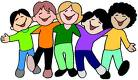 Výchova je to, čo v človeku zostane, keď zabudne, čo sa naučil .                                          Výchovný programOtvorená škola – úspech pre každé dieťaPečiatka školy/ ŠKD                            riaditeľ školy / ŠKDI. CHARAKTERISTIKA ŠKOLSKÉHO KLUBU DETÍ (ďalej iba ŠKD) Školský klub detí je školské zariadenie ustanovené podľa Vyhlášky Ministerstva školstva a vedy Slovenskej republiky z 20. januára 1995 O školských kluboch detí Z.z. č.28/1995. ŠKD sa zriaďuje pre žiakov ZŠ, ktorí si plnia povinnú školskú dochádzku. Naše školské zariadenie je súčasťou ZŠ. ŠKD je:dôležitý výchovný partner rodiny a školy plní vzdelávacie ciele, rozvíja špecifické nadanie detípomáha deťom prekonávať ich handicap má dôležitú úlohu v prevencii negatívnych sociálnych javov rozvíja dôležité osobné a sociálne kompetencie Výchovno-vzdelávacia činnosť klubu detí je zameraná na uspokojovanie záujmov žiakov v čase mimo vyučovania a na ich prípravu na vyučovanie počas školského roku a v období školských prázdnin sa uskutočňujú činnosti výlučne oddychového, rekreačného a záujmového charakteru.1.1. Veľkosť ŠKD      Poskytujeme  výchovu a vzdelávanie mimo vyučovania pre deti 1.- 5. ročníka. základnej školy zaradených do nášho ŠKD. Celkove sú v ŠKD 4 oddelenia.                Priemerný počet detí v oddeleniach je 25. ŠKD nedisponuje vlastnými priestormi – herňami. Využíva areál školy a odborné učebne školy. Výška mesačného príspevku na čiastočnú úhradu nákladov na činnosti ŠKD je určená Všeobecným záväzným zariadením zriaďovateľa ŠKD.    V ŠKD poskytujeme výchovu a vzdelávanie aj  pre deti s poruchami učenia.1.2.Charakteristika detí      V ŠKD sú deti základnej školy J. A. Komenského Bánovce nad Bebravou. Deti do ŠKD  prijímame na nasledujúci školský rok  do 10.septembra. V prípade potreby a voľnej  kapacity aj počas školského roka.1.3. Dlhodobé projekty, programy     Realizujeme preventívne výchovné programy, ktorých  obsah je každoročne stanovený v pedagogicko-organizačných pokynoch MŠ SR.    Dlhodobo sa zapájame do prípravy kultúrnych podujatí a vystúpení školy pre rodičov. Realizujeme športové súťaže na miestnej aj okresnej úrovni, vystupujeme s nacvičenými ukážkami malých javiskových foriem, zapájame sa i do súťaží s dopravnou tematikou.1.4. Spolupráca  s rodičmi, zákonnými zástupcami detí  a inými subjektmi Spolupráca s rodičmi sa uskutočňuje účasťou vychovávateliek na triednych ZRPŠ a pravidelnou konzultáciou s rodičmi detí. Takisto spolupracujeme s výchovným poradcom školy a školským špeciálnym pedagógom pri riešení výchovných problémov detí v ŠKD, pri príprave slaboprospievajúcich detí a detí z málopodnetného sociálneho prostredia na vyučovanie. V oblasti organizovania aktivít v čase mimo vyučovania ŠKD spolupracuje s CVČ v meste, s MsKĽŠ, MsKS, s PZ, SZZP a inými ŠKD v meste.2. VLASTNÉ CIELE A POSLANIE  VÝCHOVY Budeme realizovať prostredníctvom výchovného programu „Otvorená škola – úspech pre každé dieťa“. 2.1. Charakteristika výchovného programu       Našimi  prioritnými cieľmi  výchovy a vzdelávania mimo vyučovania  je umožniť každému  dieťaťu  zaradenému v ŠKD:Rozvíjať svoju osobnosť a zlepšovať si výchovno-vzdelávacie výsledky:      a/ nenáročnou záujmovou činnosťou podľa výchovného programu ŠKD         b/ samostatnou prípravou na vyučovanie        c/ rozvíjaním schopností a zručností v čase mimo vyučovania podľa výchovného             programu ŠKD:Rozvíjať individuálne záujmy a potrebyRozvíjať kompetencie k zmysluplnému tráveniu voľného časuRozvíjať komunikačné schopnosti Rozvíjať kultúrne kompetencieRozvíjať talent a špecifické osobnostné  schopnosti Konkrétnejšie ciele sú rozpracované v jednotlivých tematických oblastiach výchovy a v pláne výchovno-vzdelávacej činnosti na príslušný školský  rok.2.2. Zameranie  ŠKD     V našom ŠKD obohacujeme  výchovu a vzdelávanie o regionálne prvky, o poznávanie a ochranu životného prostredia v regióne.     Organizujeme na  základe informovaného súhlasu zákonného zástupcu dieťaťa pobyty detí v prírode a výlety.     Výchovný program nášho  ŠKD vychádza zo všeobecných cieľov  a princípov výchovy a vzdelávania (zákon 245/2008), z kľúčových kompetencií  dieťaťa základnej školy , a  z vlastnej koncepcie .     Vo výchove kladieme dôraz na  celkový rozvoj osobnosti dieťaťa, permanentnú humanizáciu výchovy, na rozvoj kľúčových kompetencií vedomostí, zručností a  schopností  .     Preferujeme, rozvoj samostatnosti a zodpovednosti za prípravu  na vyučovanie a za svoje konanie , aktívne využívania voľného času a zmysluplný rozvoj osobnosti .      Režim dňa v ŠKD zohľadňuje  striedanie činností, pričom rešpektuje najmä potrebu  detí na oddych, relaxáciu , osobnostný rozvoj, uspokojovanie záujmov a športových aktivít.     Kvalitu výchovno-vzdelávacej činnosti chceme ďalej zvyšovať:Zlepšením materiálnych a priestorových  podmienok na realizovanie jednotlivých záujmových činností.Orientovaním  ďalšieho  vzdelávania vychovávateliek na problematiku ochrany detských a ľudských práv a predchádzanie všetkým formám diskriminácie a intolerancie.2.3. Stratégie výchovno-vzdelávacej činnosti        Preferujeme  individuálny prístup, uplatňovanie  zážitkových aktivizujúcich metód a foriem práce, aplikovanie humanistickej výchovy (partnerský vzťah ku dieťaťu, humanistické hodnotenie dieťaťa), využívanie moderných IKT, úzku spoluprácu s rodinou dieťaťa, spolupráca s vyučujúcimi, kontinuálne ďalšie vzdelávanie vychovávateľov.     Dosahovanie stanovených cieľov budeme zabezpečovať individuálnym prístupom , preferovaním zážitkových metód a foriem práce, aplikovaním humanistickej výchovy, úzkou spoluprácou s vyučujúcimi, s rodinou dieťaťa a  vytváraním pozitívnej emocionálnej klímy v oddelení a v ŠKD.3. KĽÚČOVÉ KOMPETENCIE DIEŤAŤA  ŠKOLSKÉHO   KLUBU DETÍ    Výchovou a vzdelávaním mimo vyučovania v nadväznosti na výchovno-vzdelávaciu činnosť školy primárneho  vzdelávania umožňujeme individuálny rozvoj osobnosti dieťaťa, jeho vedomostí, záujmov, základov spôsobilostí, zručností, postojov a  hodnôt. Podporujeme vytváranie vzťahu k  aktívnemu tráveniu voľného času. Posilňujeme jeho úctu k rodičom. Učíme ho úcte k ľudským právam a základným slobodám, k porozumeniu a znášanlivosti, tolerancii, kultúrnym a národným hodnotám a tradíciám štátu.     Kľúčové kompetencie sa v procese výchovno-vzdelávacej činnosti rozvíjajú  a navzájom prelínajú v jednotlivých tematických  oblastiach výchovy. Dieťa ich  rozvíja   účasťou  na  záujmovej činnosti a účasťou  na  výchovno-vzdelávacích aktivitách. Kľúčové kompetencie dieťaťa sú výsledkom obsahu výchovno-vzdelávacej činnosti  a celkového  výchovno-vzdelávacieho procesu v ŠKD.    Kľúčové kompetencie chápeme ako ideálny plánovaný cieľový výstup dosahovaný systematickým a postupným výchovno-vzdelávacím procesom počas pobytu dieťaťa v ŠKD.     Dieťa ŠKD si má osvojiť tieto kľúčové kompetencie na úrovni zodpovedajúce jeho individuálnym  osobnostným možnostiam a dĺžke pobytu v ŠKD:3.1.1.KOMPTENCIA UČIŤ SA UČIŤrieši nové, neznáme úlohy a situáciezúčastňuje sa  vedomostných súťažiach prejavuje záujem o nové informácie3.1.2.KOMUNIKAČNÉ KOMPETENCIEzrozumiteľne  vyjadruje a obhajuje  svoj názorvypočuje si opačný názorprijíma spätnú väzburozvíja si komunikačné schopnosti v oblasti moderných IKT3.1.3.SOCIÁLNE KOMPETENCIEvlastným postupom rieši jednoduché konfliktypomenuje svoje potreby, city a pocitypresadzuje autonómiu a práva svojej osobnostirešpektuje úlohy skupinyefektívne spolupracuje v skupinezvládne jednoduché stresové situácie3.1.4.PRACOVNÉ KOMPETENCIEprijíma nové informácie a poznatkydokončí prácu ovláda jednoduché manuálne zručnosti a samoobslužné činnosti potrebné pre praktický životrozvíja manuálne zručnosti3.1.5.OBČIANSKE KOMPETENCIEuvedomuje si potrebu prijatia  zodpovednosti za svoje správanieje otvorený  primeranému participovaniu na živote v oddeleníprejavuje úctu k rodičom  a k dospelým osobám3.1.6.KULTÚRNE KOMPETENCIEpozná kultúrne pamätihodnosti regiónurozlišuje  kultúrne a nekultúrne správanieprijíma kultúrne podnetyje otvorený podieľať sa na kultúrnych podujatiach v skupineovláda základy kultúrneho správania / pozdrav, podanie ruky.../4. FORMY VÝCHOVY A VZDELÁVANIA    Dochádzka dieťaťa do ŠKD je pravidelná alebo nepravidelná, počas plnenia povinnej školskej  dochádzky v primárnom vzdelávaní základnej školy.    Výchovu mimo vyučovania  v ŠKD  uskutočňujeme  poldennou formou týždenného , zvyčajne  štvorročného výchovno-vzdelávacieho pôsobenia v čase pred a po pobyte dieťaťa na vzdelávaní v škole v oddelení ŠKD.    Výchovu mimo vyučovania  realizujeme pravidelnými, priebežnými a príležitostnými činnosťami v oddelení ,  alebo v rámci ŠKD:v príprave na vyučovanie a vzdelávacej činnosti v rekreačnej činnosti s plnením úloh Tematických oblastí výchovy v oddychovej a relaxačnej činnosti    Vychovávateľky uplatňujú  predovšetkým zážitkové, aktivizujúce  a motivačné  metódy a formy  práce, spolupracujú s rodinou dieťaťa a s pedagogickými zamestnancami školy.  Vo výchovno-vzdelávacej činnosti preferujú oddychové, rekreačné, záujmové činnosti a zážitkové vzdelávanie.     Základnou organizačnou formou výchovy a vzdelávania v ŠKD je individuálna alebo skupinová výchovno-vzdelávacia aktivita v oddelení ŠKD.5.  TEMATICKÉ OBLASTI VÝCHOVY Výchovu a vzdelávanie mimo vyučovania  realizujeme v týchto výchovných oblastiach:vzdelávacia spoločensko-vedná  pracovno-technickáprírodovedno-environmentálna esteticko-výchovná  ( výtvarná, hudobná, literárno-dramatická )telovýchovná ( športové, turistické, zdravotné)     Tematické oblasti v sebe zároveň obsahujú ďalšie  oblasti výchovy najmä:, rozumovú, , mravnú, , ekologickú , telesnú výchovu a výchovu k rodičovstvu, dopravnú         Preferujeme prepojenosť jednotlivých oblastí výchovy najmä pri   rozvoji  osobnosti dieťaťa v oblasti jeho samostatnosti, spolupráce, komunikácie a uspokojovania individuálnych záujmov .    Kľúčové kompetencie a osobnosť dieťaťa rozvíjame prostredníctvom  realizácie nižšie uvedených hlavných (vyšších) výchovno-vzdelávacích cieľov. Ich plnenie budeme  dosahovať  realizovaním nižších ,  špecializovanejších a konkrétnejších  cieľov v jednotlivých výchovných oblastiach a aktivitách .     Konkrétne špecializované ciele uvádzame v  pláne výchovno-vzdelávacej činnosti na príslušný školský  rok.5.1.1. VZDELÁVACIA OBLASŤ          Cieľové zameranie výchovnej oblasti:rozvíjať samostatnosť v  príprave  na vyučovanierozvíjať efektívne spôsoby učenia sa získavať nové poznatky a informácie z rôznych zdrojovzískavať vzťah k celoživotnému vzdelávaniu 5.1.2 SPOLOČENSKO – VEDNÁ OBLASŤ        Cieľové zameranie výchovnej oblasti:spolurozhodovať o živote v skupineprejavovať  úctu k rodičom , starším osobám prejavovať ohľaduplnosť k osobám so zdravotným postihnutímkultivovať  kultúrne návyky a vyjadrovanie savyjadrovať svoj názorvedieť vypočuť opačný názorvedieť samostatne  a kriticky  riešiť jednoduché  konfliktyposkytnúť pomoc alebo pomoc privolať5.1.3.PRACOVNO – TECHNICKÁ OBLASŤ         Cieľové zameranie výchovnej oblasti:vedieť samostatne si vytyčovať jednoduché osobné cielerozumieť významu osobnej zodpovednosti za vykonanú prácuvedieť   spolupracovať so skupinourozvíjať základy  manuálnych a technických  zručnostízískať základné zručnosti v tvorbe jednoduchých projektov5.1.4.PRÍRODOVEDNÁ – ENVIRONMENTÁLNA OBLASŤ            Cieľové zameranie výchovnej oblasti:pochopiť základné princípy  ochrany životného prostrediarozvíjať  zručnosti pri jednoduchej činnosti na tvorbe a ochrane životného prostredia 5.1.5.ESTETICKO – VÝCHOVNÁ OBLASŤ          Cieľové zameranie výchovnej oblasti:-    posilniť úctu  ku kultúrnym  hodnotám v blízkom okolírozvíjať  talent a špecifické schopnosti rozvíjať základy tvorivých schopností  a zručnostíprejavovať pozitívny vzťah   k jednoduchej estetickej úprave prostrediapodieľať sa na príprave kultúrnych podujatí v oddeleníobjavovať krásu v bežnom živote5.1.6.TELOVÝCHOVNÁ OBLASŤ          Cieľové zameranie výchovnej oblasti:kultivovať základné  hygienické návykyrozvíjať schopnosť  relaxovať pravidelným cvičením a pohybompochopiť význam pravidelného pohybu a cvičeniapochopiť význam základných zásad zdravej výživy poznať základné princípy zdravého životného štýlupochopiť škodlivosť fajčenia, alkoholu a iných drogrozvíjať športový talent a schopnosti6. VÝCHOVNÝ PLÁN  7. PERSONÁLNE ZABEZPEČENIEPočet vychovávateliek sa odvíja od počtu prijatých detí pre príslušný školský rok. Vychovávateľky sú členkami pedagogickej rady školy. Vedúca vychovávateľka je členkou vedenia školy. Požadovaným vzdelaním pre výkon funkcie vychovávateľka v ŠKD je stredná pedagogická škola, alebo vysokoškolské vzdelanie I. alebo II. stupňa (najmä odbor vychovávateľstvo a príbuzné pedagogické a humanitné vedy). Predpokladom pre výkon práce vychovávateľky je i fakt, že ovláda i špecifické zručnosti ako: výtvarná výchova, hra na hudobný nástroj, športové osvedčenia, práca s deťmi so zdravotným znevýhodnením, práca s IKT. Časť úväzku výchovnej činnosti je možné dopĺňať si vyučovacou činnosťou v procese vzdelávania v škole.8. MATERIÁLNO-TECHNICKÉ A PRIESTOROVÉ PODMIENKYČinnosť ŠKD sa uskutočňuje v triedach po skončení vyučovacieho procesu. Na kultúre vzhľadu a výzdobe priestorov sa čiastočne  podieľajú  deti ŠKD.    Na odpočinkové činnosti využívame koberce.    Pre skvalitnenie  podmienok detí na oddych a relaxáciu bolo by potrebné vybudovať niekoľko oddychových  kútov v oddeleniach  .    Priestory  pre nerušenú prípravu žiakov na vyučovanie a realizáciu záujmovej činnosti sú nedostatočné. Máme záujem vytvoriť viacúčelovú miestnosť pre realizáciu špecifickej záujmovej činnosti.+    Pre pohybové aktivity môžu deti využívať vonkajšie ihrisko a telocvičňu v priestoroch školy.    Vedomosti , schopnosti a zručnosti si deti rozvíjajú prípravou na vyučovanie , podujatiami  v knižnici, a činnosťou vo  výchovno-vzdelávacích a oddychových  aktivitách .    Praktické zručnosti a schopnosti si môžu deti osvojovať a rozvíjať záujmovou činnosťou v piatich záujmových krúžkoch     Režim dňa zohľadňuje právo detí na odpočinok , relaxáciu , nerušenú prípravu na vyučovanie a na záujmovú činnosť.     Vychovávatelia majú samostatnú zborovňu.    Materiálne vybavenie pre výchovno-vzdelávaciu  činnosť je nedostatočné. 9. PODMIENKY PRE ZAISTENIE BEZPEČNOSTI A OCHRANY ZDRAVIA PRI      VÝCHOVE     Bezpečnosť a ochranu zdravia pri výchove zabezpečujeme základným poučením  detí o bezpečnosti a ochrane zdravia pri práci v škole, v ŠKD na ihrisku v telocvični a na vychádzkach, ktoré realizujú vychovávateľky pri nástupe detí do ŠKD a neskôr  im ho permanentne pripomínajú.    V ŠKD je zabezpečená nepretržitá starostlivosť a dohľad na deti pred vyučovaním a po vyučovaní. Osvetlenie tried je dostatočné.           Vykurovanie  priestorov je dostatočné. Vetranie miestností je dostatočné    Priestory ŠKD sú vybavené primeraným  sedacím a pracovným nábytkom. Deti majú celodenný prístup k pitnej vode.    Čistota a hygiena prostredia je na dobrej úrovni.      Vybavenie ŠKD je nedostatočné najmä :nedostatok účelových priestorov pre relaxáciu a odpočinok detí. Prostredie školských tried nevytvára vhodnú klímu pre relaxáciu, oddych detí a zážitkovú výchovu a vzdelávaniezastarané technické vybavenie pre výchovu a vzdelávanievonkajší areál školy – detské ihrisko+absencia prostriedkov IKT     V prípade úrazu máme vypracovanú vnútornú smernicu školy, ktorá uvádza povinnosti pedagogických pracovníkov školy v prípade úrazu a iných životohrozujúcich situácii. Telefónne čísla rodičov máme uvedené v Osobných listoch žiakov, v prípade problémových detí (zo zdravotného hľadiska) aj vo svojich súkromných mobilných telefónoch. Lekárnička, ktorá je pravidelne dopĺňaná je v kabinete ŠKD. Bolo by potrebné zabezpečiť školenie vychovávateliek ohľadne poskytnutia prvej pomoci. V ŠKD a v škole platí písomný zákaz fajčenia vo všetkých objektoch.Pravidelnosť kontrol BOZP v ŠKD a odstraňovanie ich nedostatkov zabezpečuje riaditeľ školy externým bezpečnostným a požiarnym technikom.   10. VNÚTORNÝ SYSTÉM  KONTROLY  A  HODNOTENIA DETÍPri  hodnotení dieťaťa budeme  sledovať jeho úroveň správania aktivitu, iniciatívu a manuálnu zručnosť v jednotlivých oblastiach výchovy.V hodnotení dieťaťa  rešpektujeme  zmeny  v jeho osobnostnom vývoji ( otvorenosť hodnotenia ) a právo dieťaťa  na omyl . Dieťa  učíme sebahodnoteniu.Pri  hodnotení detí uplatňujeme tieto indikátory:Školský poriadok ŠKD v ktorom sme po dohode  rodičmi a vychovávateľmi určili pravidlá správania sa detí v ŠKD, ich práva a povinnosti .Pravidlá spolužitia v oddelení, ktoré si spoločne určuje vychovávateľka s deťmi svojho oddelenia.Úroveň schopností a zručností dieťaťa.Pri hodnotení detí aplikujeme metódy individuálneho prístupu, povzbudenia, pozorovania, rozhovoru , aktivizácie  a úzkej spolupráce s rodičmi detí .Rešpektujeme právo dieťaťa na omyl.Nástroje hodnotenia:Pozorovanie detí pri činnostiSpätná väzba od rodičovSpätná väzba od učiteľov   Spätná väzba od dieťaťa  11.VNÚTORNÝ SYSTÉM  KONTROLY  A HODNOTENIA ZAMESTNANCOVVnútorný systém kontroly pedagogických zamestnancov v našom ŠKD  orientujeme predovšetkým na zvyšovanie kvality výchovno-vzdelávacej činnosti, najmä na plneniecieľov , ktoré sme si stanovili  vo výchovnom programe ŠKDďalších operatívnych alebo dlhodobých úlohAutoevalváciu (sebahodnotenie) ŠKD zameriavame na hodnotenie a zlepšovanie podmienok a kvality všetkých činností ŠKD. Využívame najmä: a) permanentné sebahodnotenie činnosti vychovávateliek, b) motivačný rozhovor spojený s vyhodnotením plánu osobného profesijného rastu c) hodnotenie klímy a atmosféry v oddelení d) analýza výsledkov detí, ktorých vychovávateľka usmerňuje (dodržiavanie školského poriadku, zodpovednosť pri písaní školských úloh, správanie a prejavy detí, schopnosť participácie (podielu na niečom, účasti), spôsob uspokojovania záujmov a pod. e) analýza plánu výchovno – vzdelávacích činností vychovávateľa v oddelení jeho detí (pestrosť, zastúpenie všetkých oblastí výchovy, frekvencia, nadväznosť) f) hodnotenie výsledkov v oblasti ďalšieho vzdelávania, uplatňovania inovačných metód práce, aplikovania špecifických zručností, tvorba projektov g) vzájomné hodnotenie vychovávateľov (vzájomné hospitácie, otvorené výchovné činnosti) h) vonkajšia autevalvácia i) spätnú väzbu od rodičov j) spätnú väzbu od detí k) spätnú väzbu od učiteľov, kolegov l) hodnotenie verejnosťou, zriaďovateľom, školskou inšpekciou12.POŽIADAVKY NA KONTINUÁLNE VZDELÁVANIE PEDAGOGICÝCH        ZAMESTNANCOVZameranie a ciele nášho výchovného programu ako aj  analýza súčasného stavu ďalšieho vzdelávania vychovávateľov ukazuje potrebu orientácie sa ďalšieho vzdelávania vychovávateľov najmä na metódy zážitkovej výchovy, na problematiku netradičných nenáročných relaxačných  a záujmových činností, ochranu detských  a ľudských práv, a predchádzanie všetkým formám diskriminácie a intolerancie.Kontinuálne vzdelávanie vychovávateliek  budeme zabezpečovať :1.Sprostredkovaním najnovších  poznatkov z metodiky výchovy jednotlivých oblastí       výchovy  a neformálneho vzdelávania2.Pripravovaním  vychovávateľov pre prácu s modernými IKT3.Podnecovaním tvorivosti vychovávateľov.Uvedené vzdelávania zabezpečíme činnosťou metodického združenia vychovávateliek,prizývaním odborných lektorov priamo do ŠKD a účasťou vychovávateliek na vzdelávaní mimo sídla ŠKD.      Program práce metodického združenia a plán ďalšieho vzdelávania vychovávateľov sú uvedené v prílohe plánu  práce ŠKD / školy na príslušný školský rok. VÝCHOVNÉ  ŠTANDARDY Nadväzujú na vzdelávacie štandardy žiakov v škole. Určujeme v nich súbor požiadaviek na vedomosti, zručnosti a schopnosti, ktoré majú deti získať, aby si mohli rozvíjať vedomosti zručnosti a schopnosti získané na vzdelávaní v škole. Výkonovými  štandardami stanovujeme kritériá úrovne zvládnutia obsahových štandardov. Sú to cieľové výstupy , ktoré má dosiahnuť dieťa na konci štvorročného pobytu v školskom klube.Obsahovými štandardami určujeme vedomosť, zručnosť alebo schopnosť, ktorú má dieťa ovládať  a ktorú má vedieť aj prakticky používať.Vzdelávacia oblasťSpoločensko-vedná oblasťPracovno-technická oblasťPrírodovedno-environmentálna oblasťEsteticko-výchovná  oblasťTelovýchovná  a športová oblasťVÝCHOVNÉ OSNOVYVzdelávacia oblasťSpoločensko-vedná oblasťPracovno-technická oblasťPrírodovedno-environmentálna oblasťEsteticko-výchovná oblasťTelovýchovná a športová oblasťP o z n á m k a Pedagogickú dokumentáciu klubu tvoria: a) výchovné plány, výchovné osnovy, a výchovné štandardy, ktoré sú súčasťou Výchovného programu. Výchovný program ŠKD je vypracovaný na 4 roky. Je teoretickou filozofiou pre praktické aktivity vychovávateliek v Školskom klube detí. b) triedna kniha, c) osobný spis dieťaťa, d) Vnútorný poriadok ŠKD, ktorý je súčasťou školského poriadku školy. Ďalšia dokumentácia ŠKD: a) rozvrh týždennej činnosti, b) Rámcový plán práce, ktorý je súčasťou plánu práce školy, c) časovo tematický plán výchovnej činnosti, d) prehľad o rozsahu výchovnej činnosti vychovávateliek, e) zápisnice z rokovania metodického združenia, f) ročný plán kontrolnej činnosti vedúceho pedagogického zamestnanca, hospitačné záznamy (zo vzájomných hospitácii), g) správy z kontrolnej činnosti Štátnej školskej inšpekcie, ktoré sú súčasťou dokumentácie školy h) evidencia školských úrazov – súčasťou evidencie školy, i) registratúrny plán a registratúrny poriadok – súčasť dokumentácie školy, j) vyjadrenia zariadenia výchovnej prevencie a poradenstva pre žiakov so špeciálnymi výchovno-vzdelávacími potrebami – súčasť dokumentácie školy, k) rozhodnutia riaditeľa školy – súčasť dokumentácie školy.Dodatok platný od 2. septembra 20211.1. Veľkosť ŠKD      Poskytujeme  výchovu a vzdelávanie mimo vyučovania pre deti 1.- 5. ročníka. základnej školy zaradených do nášho ŠKD. Celkove sú v ŠKD 3 oddelenia.                Priemerný počet detí v oddeleniach je 34. ŠKD nedisponuje vlastnými priestormi – herňami. Využíva areál školy a odborné učebne školy. Výška mesačného príspevku na čiastočnú úhradu nákladov na činnosti ŠKD je určená Všeobecným záväzným zariadením zriaďovateľa ŠKD.    V ŠKD poskytujeme výchovu a vzdelávanie aj  pre deti s poruchami učenia.9. PODMIENKY PRE ZAISTENIE BEZPEČNOSTI A OCHRANY ZDRAVIA PRI      VÝCHOVE     Bezpečnosť a ochranu zdravia pri výchove zabezpečujeme základným poučením  detí o bezpečnosti a ochrane zdravia pri práci v škole, v ŠKD na ihrisku v telocvični a na vychádzkach, ktoré realizujú vychovávateľky pri nástupe detí do ŠKD a neskôr  im ho permanentne pripomínajú.    V ŠKD je zabezpečená nepretržitá starostlivosť a dohľad na deti pred vyučovaním a po vyučovaní. Osvetlenie tried je dostatočné.           Vykurovanie  priestorov je dostatočné. Vetranie miestností je dostatočné    Priestory ŠKD sú vybavené primeraným  sedacím a pracovným nábytkom. Deti majú celodenný prístup k pitnej vode.    Čistota a hygiena prostredia je na dobrej úrovni.      Vybavenie ŠKD je nedostatočné najmä :nedostatok účelových priestorov pre relaxáciu a odpočinok detí. Prostredie školských tried nevytvára vhodnú klímu pre relaxáciu, oddych detí a zážitkovú výchovu a vzdelávaniezastarané technické vybavenie pre výchovu a vzdelávanieabsencia prostriedkov IKT Vonkajší areál školy – detské ihrisko –novovybudované detské preliezkové ihrisko.     V prípade úrazu máme vypracovanú vnútornú smernicu školy, ktorá uvádza povinnosti pedagogických pracovníkov školy v prípade úrazu a iných životohrozujúcich situácii. Telefónne čísla rodičov máme uvedené v Osobných listoch žiakov, v prípade problémových detí (zo zdravotného hľadiska) aj vo svojich súkromných mobilných telefónoch. Lekárnička, ktorá je pravidelne dopĺňaná je v kabinete ŠKD. Bolo by potrebné zabezpečiť školenie vychovávateliek ohľadne poskytnutia prvej pomoci. V ŠKD a v škole platí písomný zákaz fajčenia vo všetkých objektoch.Pravidelnosť kontrol BOZP v ŠKD a odstraňovanie ich nedostatkov zabezpečuje riaditeľ školy externým bezpečnostným a požiarnym technikom. Forma výchovy a vzdelávaniaDenná Výchovný jazykSlovenskýDruh školského zariadeniaŠtátneDátum prerokovania s pedagogickou radou školského zariadenia27.septembra 2021Dátum prerokovania s radou školského zariadenia /radou školy16. septembra 2021Platnosť dokumentu1. septembra 2021 – 31.augusta 2025ZriaďovateľMesto Bánovce nad BebravouNámestie Ľudovíta ŠtúraBánovce nad BebravouKľúčové kompetencie dieťaťaStratégie výchovno-vzdelávacej činnostiKompetencie učiť sa učiťpovzbudzujeme zvedavosť a záujem detí o nové informácie prostredníctvom hier a dramatizácie a vedieme deti k sebahodnoteniu     motivujeme deti k účasti na vedomostných súťažiach humanistickým hodnotením vytvárame podmienky preto , aby deti mohli zažívať úspechdidaktickými hrami motivujeme deti riešiť nové, neznáme úlohy a situácieKomunikačné kompetenciepovzbudzujme deti ku vhodnej komunikácii so  spolužiakmi,         vychovávateľmi a inými ľuďmi v ŠKD aj mimo ŠKDv diskusii a v rozhovore vytvárame podmienky pre prezentáciu a obhajobu osobných názorov ( hádka )povzbudzujeme kritické myslenie detízážitkovou výchovou trénujeme deti trpezlivo a aktívne počúvaťpovzbudzujeme priateľské vzťahy v oddelení aj medzi oddeleniami v ŠKDPracovné kompetenciemotivujeme deti k samostatnosti a zodpovednosti za prípravu na vyučovanie realizujeme pracovné činnosti v ktorých si deti môžu osvojiť alebo rozvinúť jednoduché manuálne zručnosti potrebné pre praktický život ponúkame deťom rôznorodé a zaujímavé hry a  výchovno- vzdelávacie činnosti a záujmové činnostiSociálne kompetencieindividuálnym prístupom vedieme deti k rešpektovaniu školského  poriadku v hrách vytvárame situácie v ktorých sa deti učia pomáhať si navzájomvysvetľujeme deťom znaky šikanovania, zneužívania, týrania a spôsoby brániť sa proti nemuv hrách učíme deti základom empatie v spoločných podujatiach, súťažiach, hrách vytvárame  situácie , ktoré dieťa učia  tvoriť kvalitné medziľudské vzťahy (spoločné riešenie problémov)trénujeme  deti vypočuť si odlišné názorypovzbudzujeme deti zdravo žiťObčianske kompetencie čítaním príbehu, sledovaním filmu , diskusiou  pomáhame deťom orientovať sa v základných humanistických hodnotách (pravda, zodpovednosť, tolerancia, spolupráca )v hrách a vysvetľovaním učíme dieťa poznať a domáhať sa svojich práv kultúrnou formourozhovorom , diskusiou, vychádzkami, exkurziami vedieme  deti k prirodzenej hrdosti na kultúrne a historické pamiatky, zvyky a tradíciev hrách vytvárame také situácie, ktoré deťom umožnia učiť sa rešpektovať názory ostatných ľudíKultúrne kompetenciepovzbudzujeme a motivujme deti  k prezentácii kultúrnych prejavov v styku s ostatnými ľuďmi vysvetľujeme deťom základné zásady spoločenskej  etikety v ich  každodennom životevysvetľujeme deťom   rozdiel medzi vulgárnym a kultúrnym správaním savychádzkami, kreslením, maľovaním, diskusiou povzbudzujeme deti hľadať krásu v bežných každodenných veciach okolo neho motivujeme a povzbudzujeme deti k spolupráci na pripravovaní kultúrneho podujatia v skupine, v ŠKDrealizujeme tvorivé dielne, v ktorých deti môžu prezentovať originálne nápady návrhy a postupyNázvy tematických oblastí výchovyPočet výchovno-vzdelávacích činností/aktivít v jednotlivých ročníkochI. odd.II. odd.III. odd.IV. odd.Telovýchovná oblasť33333333Spoločensko-vedná oblasť33333333Pracovno-technická oblasť33333333Prírodovedná oblasť33333333Esteticko-výchovná  oblasť33333333Vzdelávacia oblasť165165165165Obsahový štandardVýkonový štandardGramatické a matematické cvičenieSamostatne  písať úlohyTechniky učenia, ako sa učiť, rozvíjanie vedomostí, čítanie textu, reprodukcia príbehu, Poznávať efektívne spôsoby   učenia sa Práca s informačnými zdrojmi, čítanie s porozumením, sebavzdelávanieByť otvorený získavať nové poznatky a informácieRozvíjanie slovnej zásoby, jazykolamy, zmyslové hry, doplňovačky, didaktické hry,Rozvíjať získané poznatkyObsahový štandardVýkonový štandardSpolupráca, zodpovednosť, vytváranie pozitívnej klímy v oddelení, dodržiavanie školského poriadku ŠKDSpolurozhodovať o živote v skupinePrejavy úcty k rodičom a ostatným  ľuďom, čo je toleranciaPrejavovať úctu k rodičom , starším Emócie,  prečo sme nahnevaní, silné a slabé stránky osobnosti , trpezlivosť, upokojenie sa, ako zvládnuť hnev, pozitívne myslenie, ako pochopiť iných, sebaúctaOvládať jednoduché zručností sebahodnotenia, sebariadenia , sebamotivácie a empatiePráva dieťaťa, ľudské práva, šikanovanie, Čo je diskriminácia , moje práva, tvoje práva, vychádzanie   s ostatnými bez násiliaRozlíšiť  dodržiavanie a porušovanie ľudských práv a základných slobôdVulgarizmy, slang, gestá, neformálna komunikácia, vychádzanie s ostatnými bez násiliaRozlišovať kultúrne  a nekultúrne prejavy v správaní saPozdrav, podanie ruky , požiadanie, odmietnutie, oslovenieOvládať  kultúrne návyky a vyjadrovanie sa Čo je konflikt, z čoho konflikt vzniká, správanie, ktoré podporuje konflikt, správanie, ktoré konfliktu predchádzaSamostatne  a kriticky  riešiť jednoduché  konflikty v oddelení/ záujmovom útvareAsertivita, asertívne , jednoduché techniky, Obhajovať svoje názoryVedenie rozhovoru, diskusia, dialóg, monológVypočuť si opačný názorObsahový štandardVýkonový štandardSebaobsluha, poriadok na stole, v oddelení, v šatniKultivovať základné  hygienické návykySebahodnotenie, poznávanie rôznych profesií, úcta ku každému povolaniu, Samostatne si vytyčovať jednoduché osobné cielePrejavy kladného vzťahu k spolužiakom , hrdosť na spoločný výsledok práceSpolupracovať so skupinouPráca s rôznym materiálom , netradičné pracovné postupy, zhotovenie darčeka, rozvoj jemnej motoriky , manipulačné zručnosti spolupráca ,  vytváranieRozvíjať základy  manuálnych a technických  zručnostíPoriadok v herni, v triede, seba obslužné činnosti, spoznávanie rôznych druhov materiálu, využitie odpadového materiáluZískavať základy zručností potrebných  pre praktický životMaska na karneval, kalendár oddelenia, návrh oddychového kútika v oddelení Získať základné zručnosti v tvorbe jednoduchých projektovObsahový štandardVýkonový štandardPozorovanie prírody, fauny a flóry , pozorovanie zmien v prírode šetrenie energiami, vodou, tematická rozprávkaPoznať základné princípy  ochrany životného prostrediaStarostlivosť o izbové kvety, čistenie prírody a okolia ŠKD, zber papiera, triedenie odpadu, využitie neekologického odpaduUplatňovať  zručnosti pri jednoduchej činnosti na tvorbe a ochrane životného prostrediaObsahový štandardVýkonový štandardKultúrne pamiatky  v  meste, ľudové tradície  zvyky, povesti, názvy ulíc miestne noviny, história a dnešokPrejavovať úctu  ku kultúrnym  hodnotám v blízkom okolíHudba, výtvarné umenie, tanecPrejavovať pozitívny vzťah  k umeniuNetradičné výtvarné techniky, hudobné činnosti, Rozvíjať svoj   talent a špecifické schopnosti Záujmová činnosť, príprava kultúrneho podujatiaByť otvorený  k tvorivej  činnostiÚprava oddelenia, netradičné ozdoby , úprava zovňajšku, Prejavovať pozitívny vzťah k jednoduchej estetickej úprave prostredia a svojej osobyVeľká noc, Deň matiek, úcta k starším, VianocePodieľať sa na príprave kultúrnych podujatí v skupineTematická vychádzka, pozorovanie zmien, audio nahrávka, rozprávkaByť otvorený objavovať a vnímať krásu v bežnom životeObsahový štandardVýkonový štandardUmývanie rúk, vetranie, telovýchovné chvíľkyOvládať základné  hygienické návykyPrechádzka, bicyklovanie, sánkovanie, plávanie, cvičenie v telocvični, pingpong, kolektívne loptové hryRelaxovať pravidelným cvičením a pohybomOtužovanie, relaxačné cvičenie, skupinové hry, netradičné športové disciplínySchopnosť pravidelného pohybu a cvičeniaStravovacie návyky, pitný režim striedanie práce s odpočinkom, prvá pomoc, obliekanie podľa ročných období,  Uvedomovať si základné princípy zdravého životného štýluZáujmová činnosť, športové hry Rozvíjať svoj športový talent a schopnostiVýchovno-vzdelávací cieľObsahMetódy, formyI.roč.Počet VVČII.roč.Počet VVČIII.ročPočet VVČIV.roč.Počet VVČRozvíjať autonómnosť v  príprave  na vyučovanieDomáce úlohyIndividuálny prístupTréningMotiváciaVysvetlenieZábavné didaktické hry30303030Rozvíjať efektívne spôsoby učenia sa Techniky učenia, ako sa učiť, rozvíjanie vedomostí, čítanie textu, reprodukcia príbehu, Individuálny prístupMotiváciaPovzbudenieMotivačné hodnotenieModelové situáciePrezentácia50505050Získavať nové poznatky a informáciePráca s informačnými zdrojmi, čítanie s porozumením, práca s encyklopédiou slovníkom, sebavzdelávanieIndividuálny prístupAktivizáciaBrainstormingRiešenie nových úlohPrezentácia35353535Rozvíjať získané poznatkyRozvíjanie slovnej zásoby, jazykolamy, zmyslové hry, doplňovačky, didaktické hry,Individuálny prístup50505050CieľObsahMetódy, formyI.roč.Počet VVČII.roč.Počet VVČIII.ročPočet VVČIV.ročPočet VVČObhajovať si svoj názorAsertivita,  asertívne správanie, jednoduché techniky, VysvetleniePovzbudenieHranie rolíHry na presadzovanieAktivačné hry4444Vypočuť si opačný názorVedenie rozhovoru, diskusia, dialóg,monológVysvetlenieTréningAktivačné hryHranie rolíDramatizácie4444Spolurozhodovať o živote v skupineSpolupráca, zodpovednosť, vytváranie pozitívnej klímy v oddelení, dodržiavanie školského poriadku ŠKD, moje povinnostiIndividuálny prístupMotiváciaAktivizáciaKooperačné hryHry na dôveruHranie rolí4444Rozvíjať základy zručností sebahodnotenia, sebariadenia, sebamotivácie a empatieEmócie,  prečo sme nahnevaní, silné a slabé stránky osobnosti,Trpezlivosťupokojenie sa, ako zvládnuť hnev, pozitívne myslenie, ako pochopiť iných, sebaúctaIndividuálny prístupVysvetleniePovzbudenieDramatizáciaHranie rolíHry na úprimnosťHry na vciťovanie4444Prejavovať  úctu k rodičom , starším Moja rodina, čo je domov, vlastné zážitky, rozprávanie o domove , prejavy úcty k ľuďom, čo je toleranciaIndividuálny prístupFilmRozprávkaHranie rolíHry na vciťovanie5555Kultivovať  kultúrne návyky a vyjadrovanie saPozdrav, podanie ruky , požiadanie, odmietnutie, oslovenie, stolovanieIndividuálny prístupVysvetlenieTréningHranie rolíDramatizáciaKurz4444Rozlíšiť kultúrne  a nekultúrne prejavy v správaní Vulgarizmy, slang, gestá, neformálna komunikáciavychádzanie s ostatným bez násiliaIndividuálny prístupVysvetlenieTréningAktivačné hryHranie rolí4444Vedieť samostatne  a kriticky  riešiť jednoduché  konfliktyČo je konflikt, z čoho konflikt vzniká, správanie, ktoré podporuje konflikt, správanie, ktoré konfliktu predchádzaIndividuálny prístupVysvetlenieHry riešiace konfliktHranie rolíDramatizácia4444Výchovno-vzdelávací cieľObsahMetódy, formyI.roč.Počet VVČII.roč.Počet VVČIII.ročPočet VVČIV.ročPočet VVČKultivovať základné hygienické návykySebaobsluha, poriadok na stole, v šatni, umývanie rúk, vetranie, telovýchovné chvíľkyIndividuálny prístupVysvetlenieMotiváciaAktivizáciaTréningHodnotenie6666Vedieť samostatne si vytyčovať jednoduché osobné cieleSebahodnotenie, poznávanie rôznych profesií, úcta ku každému povolaniu, dodržovanie  denného režimu vývoj ľudského života: detstvo, dospelosť, orientácia v čase minulosť, prítomnosť,BudúcnosťIndividuálny prístupMotiváciaPovzbudenieRozhovorHranie rolíSociálne hryHry napresadzovanie saVychádzkaExkurzia6666Rozumieť významu osobnej zodpovednosti za vykonanú prácuPríprava na vyučovanie, splnenie úlohy, presnosť a čistota práceIndividuálny prístupRozhovorTréningVysvetlenieHodnotenieHry na dôveruVlastná prácaProjekt5555Vedieť   spolupracovať so skupinoukladný vzťah k spolužiakom , hrdosť na spoločný výsledok práceIndividuálny prístupMotiváciaKooperačné hrySpoločné podujatiaBesiedkaSúťaž5555Rozvíjať základy  manuálnych a technických zručnostíPráca s rôznym materiálom , netradičné pracovné postupy, zhotovenie darčeka, rozvoj jemnej motoriky , manipulačné zručnosti Spolupráca ,  vytváranieIndividuálnyprístupPovzbudenieVysvetlenieAktivizáciaTvorivá dielňaZáujmový krúžokVlastná prácaVýstava prácBesiedka6666Získať základné zručnosti v tvorbe jednoduchých projektovMaska na karneval, kalendár oddelenia, návrh oddychového kútika v oddeleníIndividuálny prístupVysvetleniePovzbudenieBrainstormingTvorivá dielňaKooperačné hryVlastná prácaPrezentácia5555Výchovno-vzdelávací cieľObsahMetódy, formyI.roč.Počet VVČII.roč.Počet VVČIII.ročPočet VVČIV.ročPočet VVČPochopiť základné princípy  ochrany životného prostrediaPozorovanie prírody, pozorovanie zmien v prírode ,šetrenie energiami, vodou, tematická rozprávkaIndividuálny prístupVysvetlenieEkologické hry16161616Rozvíjať  zručnosti pri jednoduchej činnosti na tvorbe a ochrane životného prostrediaStarostlivosť o izbové kvety, čistenie prírody a okolia ŠKD, zber papiera, triedenie odpadu, využitie odpadu,zber prírodnínIndividuálny prístupVysvetlenieMotiváciaAktivizáciaPrezentácia17171717Výchovno-vzdelávací cieľObsahMetódy, formyI.roč.Počet VVČI.roč.Počet VVČIII.ročPočet VVČIV.ročPočet VVČPosilniť úctu  ku kultúrnym  hodnotám v blízkom okolíPoznávanie okolia: mestský úrad, železničná stanica, kaplnka, kino, rastliny, živočíchy, príroda v obci a  regióne, ľudové tradície a zvyky, povesti, názvy ulíc miestne noviny, história a dnešokIndividuálny prístupVysvetlenieAktivizáciaUkážkaFilmRozprávkaVýtvarná prácaDramatizáciaVýstava prácSúťažVychádzka4444Rozvíjať základy vzťahu  umeniuHudba, výtvarné umenie, tanec, záujmová činnosť, nácvik programuMotiváciaUkážkaPovzbudenieNávšteva kultúrneho podujatia4444Rozvíjať  talent a špecifické schopnosti Netradičné výtvarné techniky, hudobné činnosti, športové činnostiIndividuálny prístupMotiváciaPovzbudenieBrainstormingVýstava prácSúťaž5555Rozvíjať základy tvorivých schopností  a zručnostíZáujmová činnosť, príprava kultúrneho vystúpeniaIndividuálny prístupMotiváciaPovzbudenieAktivizáciaBrainstormingPrezentáciaVýstava prác6666Prejavovať pozitívny vzťah   k jednoduchej estetickej úprave prostrediaÚprava triedy, netradičné ozdoby , úprava zovňajšku, Individuálny prístupMotiváciaPovzbudenieBrainstormingAktivizáciaTvorivá dielňa5555Podieľať sa na príprave kultúrnych podujatí v skupineVeľká noc, Deň matiek, úcta k starším, vianočný programIndividuálny prístupMotiváciaPovzbudenieAktivizáciaDramatizáciaBesiedka5555Objavovať a vnímať krásu v bežnom životeTematická vychádzka, pozorovanie zmien, audio nahrávka, rozprávka, vlastná skúsenosťIndividuálny prístupPovzbudeniePozorovanieIlustrácia zážitku4444Výchovno-vzdelávací cieľObsahMetódy, formyI.roč.Počet VVČII.roč.Počet VVČIII.ročPočet VVČIV.ročPočet VVČRozvíjať schopnosť  relaxovať pravidelným cvičením a pohybomPrechádzka, bicyklovanie, sánkovanie,  plávanie, cvičenie v telocvični, pingpong, kolektívne športové  hryIndividuálny prístupMotiváciaPovzbudenieAktivizáciaTréning11111111Pochopiť význam pravidelného pohybu a cvičeniaOtužovanie, relaxačné cvičenie, skupinové hry, netradičné športové disciplínyIndividuálny prístupVysvetlenieMotiváciaPovzbudenieAktivizáciaTréning11111111Rozvíjať športový talent a schopnostiZáujmová činnosťFutbalBasketbalStolný tenisIndividuálny prístupMotiváciaPovzbudenie Aktivizácia, Súťaž11111111